Пресс-релизСведения под рукойРаботник не потеряет сведения о своем трудовом стаже, если выбрал электронную трудовую книжку. На сегодняшний день она есть у 14333 орловчан. Отделение Пенсионного фонда Российской Федерации напоминает: переход на электронный формат на добровольной основе начался с 1 января 2020 года. Для того чтобы проверить какая информация о трудовой деятельности занесена и содержится в электронной трудовой книжке (ЭТК), работнику не обязательно запрашивать эти сведения у своего работодателя, обращаться за ними в МФЦ или посещать территориальный орган Пенсионного фонда. У владельцев цифрового формата трудовой книжки есть преимущество: данные всегда под рукой. Их можно получить ровно за минуту в личном кабинете на Едином портале государственных и муниципальных услуг (www.gosuslugi.ru) и сайте ПФР (www.es.pfrf.ru). В марте через сайт Пенсионного фонда РФ такой документ запросили более 130 тысяч граждан России.Государственное учреждение –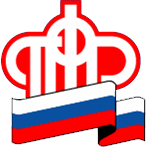 Отделение Пенсионного фонда РФ по Орловской области       302026, г. Орел, ул. Комсомольская, 108, телефон: (486-2) 72-92-41, факс 72-92-07